追寻先人足迹，传承千年墨香为了传承先人的遗志和再现这一盛况，每年的农历三月初三，作为书法圣地的绍兴兰亭便引得来自海内外的书法家、书法爱好者循千年墨香而来，再现“群贤毕至，少长咸集”的曲水流觞盛况，兰亭国际书法节也在此诞生。4月22日和23日的下午，青少年活动中心组织了硬书班和毛书班总共80余名孩子前去兰亭书法博物馆文创展厅探寻兰亭的故事。展厅静谧雅致，昏暗的灯光下再现了永和九年在兰亭的传世盛况，孩子们对展厅里的一切都充满了好奇，每每看到一件展品，大伙便围在一起聚精会神地欣赏，展品旁若有文字介绍，孩子们还会细细品读并做好笔记。在这里，孩子们知道了天下第一行书《兰亭序》的由来，知道了几千年来围绕着《兰亭序》发生的一个个动人曲折的故事，同时，孩子们也被展厅里的一件件书法作品所震撼，感叹中国书法的博大精深，立志回去要好好学习书法。此次活动课孩子们收获满满，即陶冶了情操，也获得了知识，在此，愿书法艺术根植于每个孩子的内心，陪伴他们茁壮成长！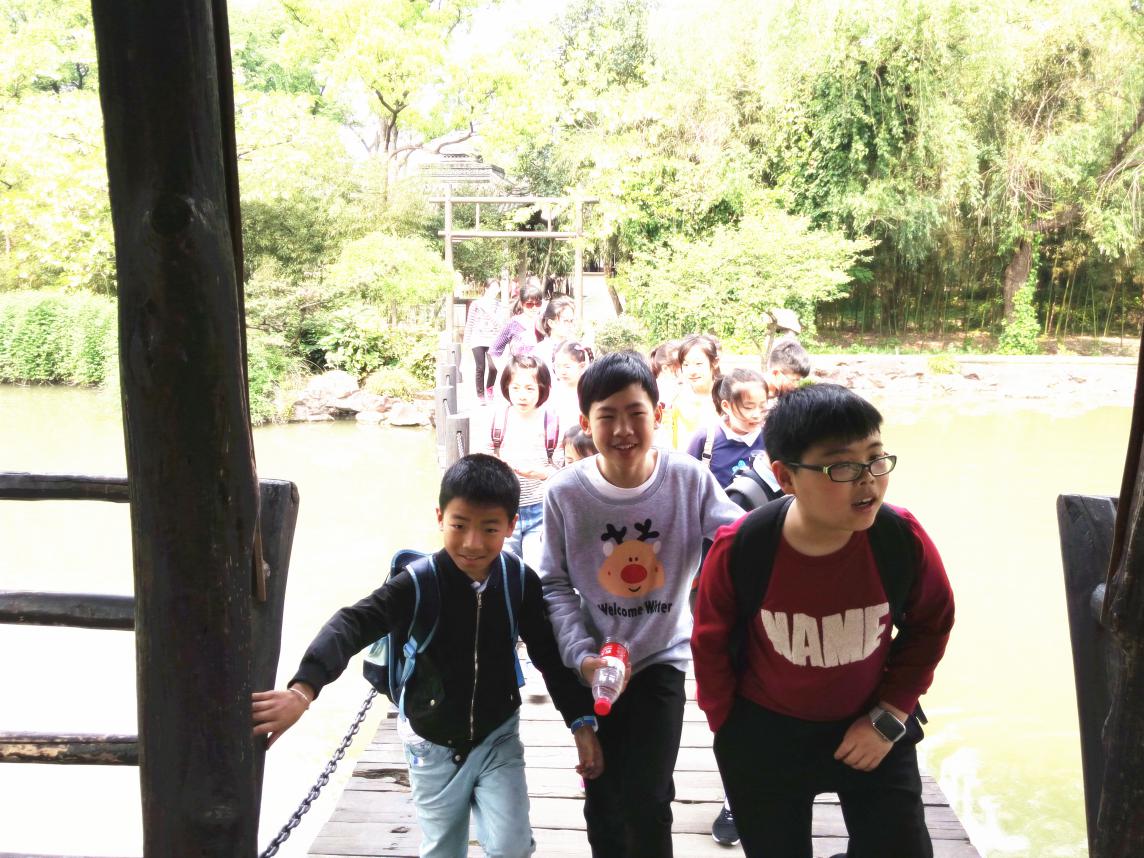 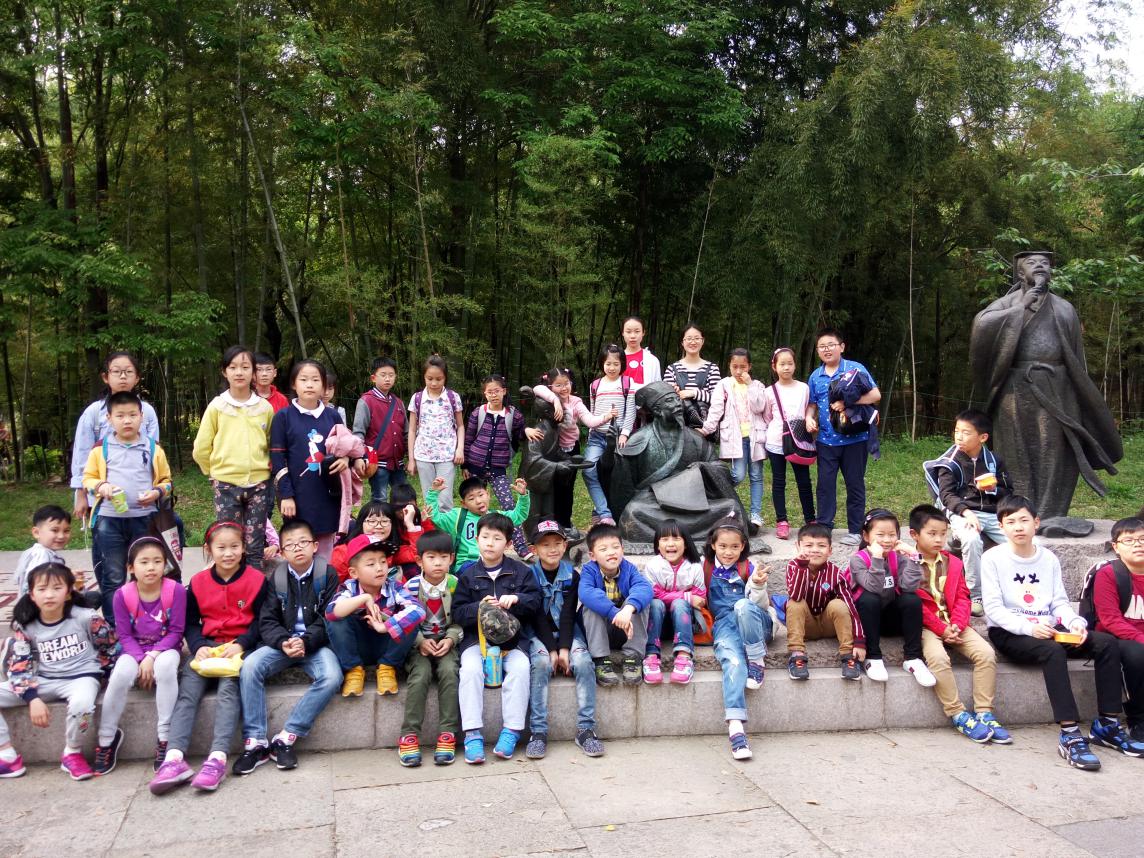 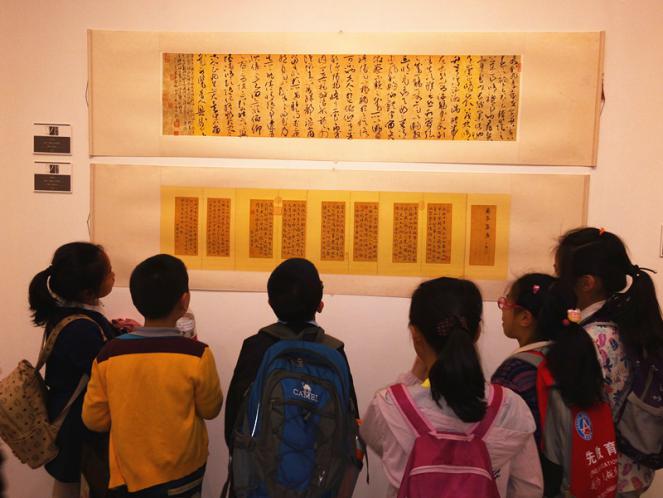 